After school clubs 2018  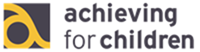 Achieving for children (AfC ) are running two after school clubs at Windham Croft Centre on Tuesday and Thursday 3.30 to 5.30pm for children and young people 8 years and over. Tuesday after school club is for children aged 8 plus with complex health and/or physical disabilities. All children and young people at the Tuesday club will be supported on a one-to-one ratio. 
Thursday after school club is for children aged 8 plus in Richmond for children and young people with moderate learning disabilities. The appropriate staff ratio will be determined with discussion with the child, parent and carer.The sessions are free to attendIf there is a high demand for places we may not be able to offer the total requested sessions. 
Eight places available per club. Please circle or highlight the after school club you would like your child to attend. Tuesday after school club (starting on 30 October) Thursday after school club (starting 1 November) Child’s informationPermissionsI give permission emergency medical treatment for my child   	            	Yes 		NoI give permission for my child to attend off site activities                           	Yes     		NoI give permission for sun cream to be applied or given                                   Yes     		NoI give permission to take photos of my child for use by AfC                       	Yes     		NoI give permission for information or contact details to be held and stored securely by AfC and archived once my child no longer attends. AfC will only contact you in relation to these or future groups.Signature of parent or carer………………………………………………………………………………………..Date: .....................................When you have completed this form, please email to:Heidi Mansfield - heidi.mansfield@achievingforchildren.org.uk   Information from and about your child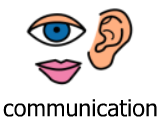 CommunicationHow I communicate with youHow to communicate with meApplications for summer holiday placesApplications for summer holiday placesFriday 28 September 2018 Can start applyingMonday 15 October 2018 Panel meets to allocate applicationsTuesday 16 October 2018 Parents or carers will know the outcome of panelWednesday 17 October 2018 Short Breaks Team will contact parent for carer for discussion about childChild’s name:Gender:Date of birth:Parent or carer name:Parent or carer email: Phone number:Address:Emergency telephone number:Name and relationship to child:Additional telephone number:Name and relationship to child: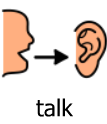 Speaking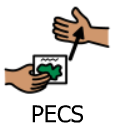 PECS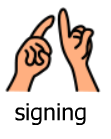 Signing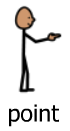 PointingSpeakingPECSSigningPointing